Year 2 Spelling Week 3The /j/ sound spelt as ge and dge at the end of words, and sometimes spelt as g elsewhere in words before e, i and y Try these spelling games online. When you are confident try the test!https://spellingframe.co.uk/spelling-rule/78/1-The-sound-spelt-as-ge-and-dge-at-the-end-of-wordshttps://spellingframe.co.uk/spelling-rule/79/2-The-sound-spelt-as-ge-and-dge-at-the-end-of-wordhttps://spellingframe.co.uk/spelling-rule/80/3-The-sound-spelt-as-ge-and-dge-at-the-end-of-wordsYear 2 Spelling Week 4Spelling Rule 4 - The /s/ sound spelt c before e, i and y ‘Soft c’ wordsWord Play with ‘soft c’  – read the clue and see what new words you can make. 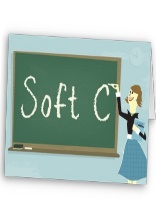 Choose two of the ‘soft c’ answer words and put them into sentences.1.___________________________________________________________________________________________________2.___________________________________________________________________________________________________Try these games online.  When you are confident, take the test!https://spellingframe.co.uk/spelling-rule/80/3-The-sound-spelt-as-ge-and-dge-at-the-end-of-wordsLook, Cover, Write, Check.Use your best joined up handwriting.Look, Cover, Write, Check.Use your best joined up handwriting.Look, Cover, Write, Check.Use your best joined up handwriting.Look, Cover, Write, Check.Use your best joined up handwriting.giantgiraffemagicgembridgefudgeedgehedgecagechangehugevillagechargemiceChange the ‘m’ to an ‘n’diceChange the ‘d’ to an ‘r’liceTake the ‘c’ awaycycleAdd ‘bi’ to the beginningpencilTake the ‘cil’ awaynieceTake the middle ‘e’ awaycircusTake the ‘us’ away, add ‘le’onceTake the ‘c’ awayspiceTake the ‘sp’ away, add ‘pr’traceTake the ‘t’ awaypalaceTake the ‘pa’ awayprinceAdd ‘ss’ at the endminceTake the ‘m’ away, add ‘pr’.